>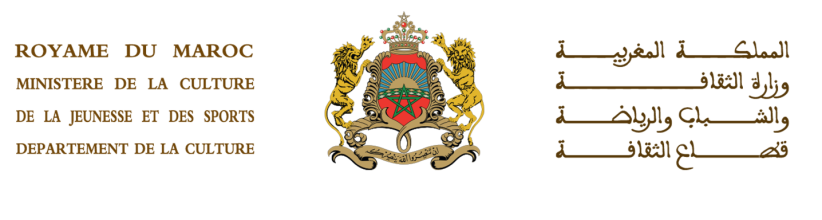 FORMULAIRE DE CANDIDATUREAppel à projets artistiques Filière artistique :	Théâtre ;	Musique, chansons, arts de la scène, et art chorégraphique ;Arts plastiques et visuels.Titre du projet ou appellation technique : …………………………………………………………………………………………………………….………Nom du porteur du projet :…………………………………………………………………………………………………………….……………………………………………….Statut juridique :	Personne physique ;	Association ;		Société ;Coopérative.Adresse :…………………………………………………………………………………………………………….…………………………………………………………………………………………………..………………………………………………………………………………………………………………………………………………………………………………………………………………………………………………Téléphone : …………………………………………………………….……………….……………     Fax :……………………………..………………………….………………………………     Adresse électronique : …………………………………………………………………………………………………………….…………………………………………………………..N° de compte postal ou bancaire (RIB) :…………………………………………………………………………………………………………….………Date de création de l’association ou de la société:…………………………………………………………………………………….…….Nom du responsable :…………………………………………………………………………………………………………….……………………………………………………………Informations supplémentaires sur le porteur du projet :……………………………………………………………………..…………………………………………………………………………………………………………………………………………………………………………………………………………………………………………….Date de réception ou de dépôt du dossier :…………………………………………………………………………………….…………………………Important : Le Ministère conserve tous les dossiers soumis.Secrétariats des commissions :Direction des Arts, 17 Avenue Michlifen, Agdal. RabatThéâtre : Tél : 05 37 27 40 63 / 05 37 27 40 65 / 05 37 27 40 66Fax : 05 37 27 40 61Arts Plastiques :Tél. 05372740 60 / 05 37 27 40 62/ 05 37 27 40 67 Fax 0537274061Musique, chansons, arts de la scène, et arts chorégraphiques :Tél. 05372740 68 / 05 37 27 40 89 / 05 37 27 40 94Fax 0537274061